Казанская школа № 142КОНСПЕКТ ВНЕКЛАССНОГО МЕРОПРИЯТИЯ на тему: ««Зима  в поэзии, музыке и живописи».Автор-разработчик:Учитель I квалификационной категорииТелегина С.А.Внеклассное мероприятие по литературе  на тему:«Зима  в поэзии, музыке и живописи».Цель: — дать представление об отражении темы природы в творчестве русских поэтов, художников и музыкантов.Задачи:- познакомить учащихся с произведениями поэтов, художников и музыкантов, посвященными русской природе;- развивать навык выразительного чтения, монологическую речь учащихся;- способствовать раскрытию их творческого потенциала;- воспитывать интерес и любовь к родной природе, внимательное и бережное отношение к ней.Оборудование:√      медиапроектор;√      компьютерная презентация;√      книжная выставка по теме;√     выставка детских рисунков.План мероприятия:В очарованье русского пейзажаЕсть подлинная радость, и онаОткрыта не для каждого и дажеНе каждому художнику видна.Н.Заболоцкий.1. Вступительное слово учителя. Повторение.Сегодня в нашей литературной гостиной мы с вами поговорим о том, как смена времен года отражается в    поэзии, музыке и живописи.Зима прислала нам письмо, В снежинках-звездочках оно. Так начинается письмо:"Я не была у вас давно".Красивый почерк у Зимы, Письмо читаем дальше мы:"Пора нам встретиться, друзья, Вам без меня прожить нельзя. Как на санях не покататься? Как не слепить снеговика? Ну как, ребята, вам остаться Без снежной горки, без катка? Я белоснежная Зима, Я вам построю теремаИ сад, и лес посеребрю, Большую ёлку подарю. В лесу найдёте вы меня, Среди сугробов прячусь я… - Есть у зимы три сыночка, три зимних месяца. Как они называются?(декабрь, январь, февраль) -А сейчас какой месяц?  (февраль)Теперь давайте вспомним: - Что бывает зимой? Какие природные явления? (иней, мороз, метель, вьюга, снегопад, стужа) - Каким бывает ветер? (сильный, быстрый, жгучий, колючий, ледяной, холодный, порывистый, студёный)- Что происходит зимой на водоёмах? - Какие стоят деревья? Почему? - А что бывает только зимой? (снег) - Какой бывает снег? (лёгкий, искристый, белый, холодный, пушистый, колючий, рыхлый, грязный, непрозрачный) - Что снег делает? (идёт, падает, кружится, ложится, лежит, сыплется, блестит, тает) Сегодня мы с вами поговорим о том, какое место занимала тема природы в творчестве художников, поэтов и композиторов.Поэты и писатели, музыканты и художники часто обращались в своем творчестве к природе, находя в ней красоту и неповторимую прелесть. Они передавали свои чувства через звуки, слова и краски.Мы познакомимся с произведениями разных видов и жанров искусства.Поучимся выразительно читать стихотворения.         Эпиграфом к нашей беседе будут слова Н.Заболоцкого:В очарованье русского пейзажаЕсть подлинная радость, и онаОткрыта не для каждого и дажеНе каждому художнику видна.         О том, какой смысл вкладывал автор в эти строки, мы с вами поговорим в конце нашей встречи.Но я надеюсь, что в конце концов каждый из нас согласится с тем, что русская природа неповторима и прекрасна. Только нужно уметь увидеть и сберечь эту красоту.2. Времена года в творчестве поэтов, музыкантов и художников.Разговор о временах года мы начинаем с ЗИМЫ.Зима в народных представлениях ассоциировалась всегда с такими понятиями, как ночь, мрак, тучи, смерть. Снега сравнивались с белым саваном, покрывшим землю, в которой до весны замерла жизнь. Такой взгляд на зимнюю пору находит отражение и в стихотворениях некоторых русских поэтов. Люблю ли я зиму? Сложный вопрос. С одной стороны, я мерзну в любой одежде, как только температура опускается ниже нуля, страдаю от коротких дней и катастрофической нехватки солнца. С другой – это время теплых и уютных зимних праздников, веселых игр на свежем воздухе и фантастической красоты пейзажей. Свежий снег, отливающий серебром и сверкающий как настоящие бриллианты... Сказочные деревья, укутанные в белые одежды… Удивительное творение природы - снежинки с их геометрически-нереальной красотой.Наши предки к этому времени года относились двояко. Зима – это время вынужденного, но необходимого, отдыха от тяжелого крестьянского труда в остальные месяцы года. Это Рождество, ярмарки и веселье. Но это и холод, от которого не всегда можно спастись, и голод, наступавший при нехватке запасов, и даже смерть. "Пережить зиму" - это ведь не только о природе…Но в творчестве некоторых поэтов и художников зима совсем другая. Попробуем увидеть её другими глазами.Ролик «Снег кружится» (о зиме).А вот такой увидели зиму композитор Евгений Дога. Евгений Дмитриевич Дога родился 1 марта 1937 года. Всемирную известность получил романтический вальс из мелодрамы «Мой ласковый и нежный зверь», поставленной в 1978 году Э. Лотяну по мотивам повести А.П. Чехова «Драма на охоте». Самое популярное своё произведение композитор написал, импровизируя на съёмочной площадке в подмосковной усадьбе Валуево, за одну летнюю ночь. Услышавшая и станцевавшая его первой исполнительница главной роли Галина Беляева, как и все на съёмочной площадке, подумала, что звучит ранее неизвестная классика из далёкого прошлого и была поражена, узнав, что произведение оригинальное, только что сочинённое. Вальс далеко шагнул из фильма, где впервые прозвучал: с тех пор многие молодожёны выбирают его для своего первого свадебного танца, произведение часто звучит по радио и ТВ. «Чувствовал эту славу и я: никогда не забуду огромный хвост очереди в музыкальном магазине на Садовом кольце, где продавали пластинки с музыкой к фильму «Мой ласковый и нежный зверь» — вспоминал композитор. Вальс неоднократно использовался в масштабных зрелищных шоу: он звучал в массовой гимнастической композиции (2000 спортсменов) на открытии Олимпиады-80 в Москве, спустя 34 года под этот вальс исполнялась сцена первого бала Наташи Ростовой на церемонии открытия Олимпиады 2014 в Сочи. В 1988 году президент США и известный в прошлом актёр Рональд Рейган, находясь с визитом в Москве, назвал произведение Доги «вальсом века». Многие десятилетия эта мелодия исполняется не только профессионалами, но и уличными музыкантами, ежедневно звучит в подземных переходах, на станциях метро и на улицах, её часто используют хореографы и спортсмены для постановки балетных и танцевальных номеров как на паркете, так и на льду. Произведение называют самым известным в мире киновальсом.Он написал «Зимний вальс» и сейчас вы его услышите. В настоящее время Евгений Дога живёт с семьей в Москве. Продолжает писать новую музыку, выступать с концертами и авторскими встречами, участвует в различных фестивалях.Ролик «Зимний вальс» (Е.Дога).Ребята, вы должны научиться видеть и любить природу. Наша русская природа богата, красива, разнообразна в любое время года. Но мы не всегда замечаем эту красоту. Зимой природа совершенно не такая как весной, осенью и летом. Все становится белым, чистым, светлым, все изменяется, как в сказке. А. С. Пушкин назвал зиму волшебницей: «Вот сама идет волшебница зима». На темную землю зима набросила алмазное покрывало, а на деревьях повесила серебряную бахрому. Реки покрыла льдом, построила мосты ледяные.Русские и советские писатели много написали стихотворений о зиме. Вы подготовили для нас некоторые  стихи. Давайте послушаем учащихся 8а класса. Дети читают стихи.Многие русские художники посвятили свои произведения этому замечательному времени года. Любили рисовать зимние пейзажи художники Пластов, Юон, Шишкин, Грабарь. Художники представляли Зиму девушкой в белых одеждах, холодной, неприступной, суровой. … Я вижу Зиму холодной красавицей, Снежной королевой, но при этом очень загадочной. А как видят ее художники? А какой персонаж ассоциируется у нас с настоящей русской Зимой? Конечно, Снегурочка. Она пришла к нам из русских сказок, но стала известной после выхода в свет пьесы А. Н. Островского и, особенно, оперы Н. А. Римского-Корсакова. Снежная девушка, тающая от любви – как прекрасно и как печально… Снегурочку рисовали знаменитые русские художники – В. Васнецов, Н. Рерих, М. Врубель. В нашем сознании Снегурочка – доброе воплощение Зимы. А ведь есть и злое – Снежная Королева – холодная и прекрасная. Я заметила, что подчас забываю, что этот персонаж Ганса-Христиана Андерсена совсем "нерусский" - настолько родной и привычной стала эта сказка. Ледяная и совершенная красота Снежной Королевы завораживает, но она несет смерть… И как же я радовалась в детстве, узнав, что власть холода можно победить! А какой вы представляете себе Зиму? Сейчас вы увидите Зиму глазами русских художников.Ролик «У леса на опушке».Ребята, сегодня я вас познакомлю с творчеством художника Игоря Грабаря(1871-1960).Игорь Эммануилович Грабарь родился 13 марта 1871 года в Будапеште, в семье русского общественного деятеля Э. И. Грабаря. В 1876 г. его родители, бывшие в числе сторонников славянского освободительного движения, переезжают в Россию.Детство Игоря было нелегким. Мальчик часто разлучался с родителями, оставаясь на попечении чужих людей. С детства он мечтал о живописи, старался быть ближе к художественным кругам, посещал все выставки, изучал коллекцию Третьяковской галереи.С 1882 по 1989 год  Грабарь обучается  в московском лицее, а с  1889 по 1895 в Санкт-Петербуржском университете сразу на двух факультетах – юридическом и историко-филологическом. После окончания университета, он поступил в петербургскую Академию Художеств1895 году он обучался в мастерской Ильи Репина, где в это же время учились Малявин, Сомов, Билибин.Лето 1895 года во время каникул, Грабарь путешествует по Европе, посещает  Берлин, Париж, Венецию, Флоренцию, Рим, Неаполь. Его настолько восхищают творения величайших художников эпохи Возрождения, что он решает путешествовать дальше и просвещать себя.Вернувшись в 1901 году в Россию,  художник был вновь  потрясен красотой русской природы. Он заворожен красотой русской зимы, восхищен «грацией» и «магнетизмом» волшебного дерева березы. Его восхищение Россией после долгой разлуки выразилось в картинах: «Белая зима», «Февральская лазурь», «Мартовский снег» и многих других.Полотно «Февральская лазурь» художник писал с особой любовью и вложил в него часть своей души. Несмотря на сильный мороз, художник писал картину в вырытой им траншеи из снега.  Ему удалось создать новый образ русской природы.Слайды (И.Грабарь; картина «Февральская лазурь»).Ролик «Картины И.Грабаря».Обратимся к эпиграфу. Как вы понимаете слова Н.Заболоцкого?Только по-настоящему тонкий и чуткий человек способен любить природу, уметь восхищаться ею. Произведения о природе оставляют в нас ощущение волшебства, восторга и неповторимого очарования.Подошла к концу наша встреча.  Скоро будем говорить Зимушке «до свидания», а Весне «здравствуй». Снежинка.
К.Бальмонт.
Светло-пушистая,
            Снежинка белая,
Какая чистая,
            Какая смелая!

Дорогой бурною
            Легко проносится,
Не в высь лазурную,
            На землю просится.

Лазурь чудесную
            Она покинула,
Себя в безвестную
            Страну низринула.

В лучах блистающих
            Скользит, умелая,
Средь хлопьев тающих
            Сохранно-белая.

Под ветром веющим
            Дрожит, взметается,
На нем, лелеющем,
           Светло качается.

Его качелями
           Она утешена,
С его метелями
          Крутится бешено.

Но вот кончается
            Дорога дальняя,
Земли касается,
            Звезда кристальная.

Лежит пушистая,
            Снежинка смелая.
Какая чистая,
            Какая белая!***Афанасий Фет.Мама! глянь-ка из окошка - 
Знать, вчера недаром кошка 
Умывала нос:
Грязи нет, весь двор одело, 
Посветлело, побелело -
Видно, есть мороз.

Не колючий, светло-синий
По ветвям развешен иней - 
Погляди хоть ты!
Словно кто-то тороватый 
Свежей, белой, пухлой ватой 
Все убрал кусты.

Уж теперь не будет спору:
За салазки да и в гору
Весело бежать!
Правда, мама? Не откажешь,
А сама, наверно, скажешь: 
"Ну, скорей гулять!"***Афанасий Фет.Чудная картина,
Как ты мне родна:
Белая равнина,
Полная луна,

Свет небес высоких,
И блестящий снег,
И саней далеких
Одинокий бег.***Афанасий Фет.Скрип шагов вдоль улиц белых,
               Огоньки вдали;
На стенах оледенелых
               Блещут хрустали.
От ресниц нависнул в очи
               Серебристый пух,
Тишина холодной ночи
               Занимает дух.

Ветер спит, и все немеет,
               Только бы уснуть;
Ясный воздух сам робеет
               На мороз дохнуть.***Самуил Маршак.Круглый год. Январь.
Открываем календарь -
Начинается январь.

В январе, в январе
Много снегу во дворе.

Снег - на крыше, на крылечке.
Солнце в небе голубом.
В нашем доме топят печки,
В небо дым идет столбом.

***Самуил Маршак.Круглый год. Февраль.Дуют ветры в феврале,
Воют в трубах громко.
Змейкой вьется по земле
Легкая поземка.

Над Кремлевскою стеной -
Самолетов звенья.
Слава армии родной
В день ее рожденья!***Федор Тютчев.Чародейкою Зимою
Околдован, лес стоит,
И под снежной бахромою,
Неподвижною, немою,
Чудной жизнью он блестит.
           И стоит он, околдован,
Не мертвец и не живой -
Сном волшебным очарован,
Весь опутан, весь окован
Лёгкой цепью пуховой...

            Солнце зимнее ли мечет
На него свой луч косой -
В нём ничто не затрепещет,
Он весь вспыхнет и заблещет
Ослепительной красой.***Александр Пушкин.Какая ночь! Мороз трескучий,
На небе ни единой тучи;
Как шитый полог, синий свод
Пестреет частыми звездами.
В домах все тёмно. У ворот
Затворы с тяжкими замками.
Везде покоится народ;
Утих и шум, и крик торговый;
Лишь только лает страж дворовый
Да цепью звонкою гремит.

И вся Москва покойно спит...***Пушкин Александр.
Зимняя дорога.
Сквозь волнистые туманы 
Пробирается луна, 
На печальные поляны 
Льет печально свет она.

По дороге зимней, скучной 
Тройка борзая бежит, 
Колокольчик однозвучный 
Утомительно гремит.

Что-то слышится родное 
В долгих песнях ямщика: 
То разгулье удалое, 
То сердечная тоска...

Ни огня, ни черной хаты, 
Глушь и снег... Навстречу мне 
Только версты полосаты 
Попадаются одне.***Иван Никитин.Зимняя ночь в деревне.
Весело сияет 
Месяц над селом; 
Белый снег сверкает 
Синим огоньком. 

Месяца лучами 
Божий храм облит; 
Крест под облаками, 
Как свеча, горит. 

Пусто, одиноко 
Сонное село; 
Вьюгами глубоко 
Избы занесло. 

Тишина немая 
В улицах пустых, 
И не слышно лая 
Псов сторожевых...***Валерий Брюсов.
Первый снег.
Серебро, огни и блестки,- 
Целый мир из серебра! 
В жемчугах горят березки, 
Черно-голые вчера. 

Это - область чьей-то грезы, 
Это - призраки и сны! 
Все предметы старой прозы 
Волшебством озарены. 

Экипажи, пешеходы, 
На лазури белый дым. 
Жизнь людей и жизнь природы 
Полны новым и святым. 

Воплощение мечтаний, 
Жизни с грезою игра, 
Этот мир очарований, 
Этот мир из серебра!***Александр Прокофьев.
Зимушка-зима.
По дороге по прямой
Шла зима с морозами,
Шла зима к себе домой –
Снег стелила розовый.

За зимою две метели
Снег тот веяли, мели,
Снег взвивали, как хотели,
И кидали хрустали.***Михаил Исаковский.Зимний вечер.
За окошком в белом поле –
Сумрак, ветер, снеговей...
Ты сидишь, наверно, в школе,
В светлой комнатке своей.

Зимний вечер коротая,
Наклонилась над столом:
То ли пишешь, то ль читаешь,
То ли думаешь о чем.

Кончен день – и в классах пусто,
В старом доме тишина,
И тебе немножко грустно,
Что сегодня ты одна.

Из-за ветра, из-за вьюги
Опустели все пути,
Не придут к тебе подруги
Вместе вечер провести.

Замела метель дорожки, –
Пробираться нелегко.
Но огонь в твоем окошке
Виден очень далеко.***Сергей Есенин.
Поет зима - аукает,
Мохнатый лес баюкает
    Стозвоном сосняка.
Кругом с тоской глубокою
Плывут в страну далекую
    Седые облака.

А по двору метелица
Ковром шелковым стелется,
    Но больно холодна.
Воробышки игривые,
Как детки сиротливые,
    Прижались у окна.

Озябли пташки малые
Голодные, усталые,
    И жмутся поплотней.
А вьюга с ревом бешеным
Стучит по ставням свешенным
    И злится все сильней.

И дремлют пташки нежные
Под эти вихри снежные
    У мерзлого окна.
И снится им прекрасная,
В улыбках солнца ясная
    Красавица весна.***Сергей Есенин.Берёза.Белая береза
Под моим окном
Принакрылась снегом,
Точно серебром.
На пушистых ветках
Снежною каймой
Распустились кисти
Белой бахромой.
И стоит береза
В сонной тишине,
И горят снежинки
В золотом огне.
А заря, лениво
Обходя кругом,
Обсыпает ветки
Новым серебром.

***Александр Блок.Ветхая избушка.
Ветхая избушка
Вся в снегу стоит.
Бабушка-старушка
Из окна глядит.
Внукам-шалунишкам
По колено снег.
Весел ребятишкам
Быстрых санок бег...
Бегают, смеются,
Лепят снежный дом,
Звонко раздаются
Голоса кругом...
В снежном доме будет
Резвая игра...
Пальчики застудят, -
По домам пора!
Завтра выпьют чаю,
Глянут из окна -
Ан уж дом растаял,
На дворе - весна!***Николай Некрасов.Снежок.
Снежок порхает, кружится,
На улице бело.
И превратились лужицы
В холодное стекло.

Где летом пели зяблики,
Сегодня - посмотри! -
Как розовые яблоки,
На ветках снегири.

Снежок изрезан лыжами,
Как мел, скрипуч и сух,
И ловит кошка рыжая
Веселых белых мух.***Бунин Иван.Первый снег.Зимним холодом пахнуло
На поля и на леса.
Ярким пурпуром зажглися
Пред закатом небеса.

Ночью буря бушевала,
А с рассветом на село,
На пруды, на сад пустынный
Первым снегом понесло.

И сегодня над широкой
Белой скатертью полей
Мы простились с запоздалой 
Вереницею гусей.***А.С. Пушкин.Зимнее утро.
Мороз и солнце; день чудесный!
Еще ты дремлешь, друг прелестный -
Пора, красавица, проснись:
Открой сомкнуты негой взоры
Навстречу северной Авроры,
Звездою севера явись!

Вечор, ты помнишь, вьюга злилась,
На мутном небе мгла носилась;
Луна, как бледное пятно,
Сквозь тучи мрачные желтела,
И ты печальная сидела -
А нынче... погляди в окно:

Под голубыми небесами
Великолепными коврами,
Блестя на солнце, снег лежит;
Прозрачный лес один чернеет,
И ель сквозь иней зеленеет,
И речка подо льдом блестит.

Вся комната янтарным блеском
Озарена. Веселым треском
Трещит затопленная печь.
Приятно думать у лежанки.
Но знаешь: не велеть ли в санки
Кобылку бурую запречь?

Скользя по утреннему снегу,
Друг милый, предадимся бегу
Нетерпеливого коня
И навестим поля пустые,
Леса, недавно столь густые,
И берег, милый для меня.***Александр Пушкин.
Идет волшебница - зима,
Пришла, рассыпалась клоками
Повисла на суках дубов,
Легла волнистыми коврами
Среди полей вокруг холмов.
Брега с недвижною рекою
Сравняла пухлой пеленою;
Блеснул мороз, и рады мы
Проказам матушки-зимы.
Снег! Снег! Снег!***Александр Пушкин.
Вот север, тучи нагоняя, 
Дохнул, завыл – и вот сама 
Идёт волшебница - зима, 
Пришла, рассыпалась; клоками 
Повисла на суках дубов, 
Легла волнистыми коврами 
Среди полей вокруг холмов. 
Брега с недвижною рекою 
Сравняла пухлой пеленою; 
Блеснул мороз, и рады мы 
Проказам матушки - зимы.***Пушкин Александр.
Из романа «Евгений Онегин».

В тот год осенняя погода
Стояла долго на дворе,
Зимы ждала, ждала природа.
Снег выпал только в январе
На третье в ночь. Проснувшись рано,
В окно увидела Татьяна
Поутру побелевший двор, 
Куртины, кровли и забор, 
На стеклах легкие узоры, 
Деревья в зимнем серебре, 
Сорок веселых на дворе 
И мягко устланные горы 
Зимы блистательным ковром. 
Все ярко, все бело кругом.*** 
Иван Суриков.
Зима.
Белый снег, пушистый
В воздухе кружится
И на землю тихо
Падает, ложится.

И под утро снегом
Поле забелело,
Точно пеленою
Всё его одело.

Тёмный лес что шапкой
Принакрылся чудной
И заснул под нею
Крепко, непробудно…

Божьи дни коротки,
Солнце светит мало, -
Вот пришли морозцы -
И зима настала.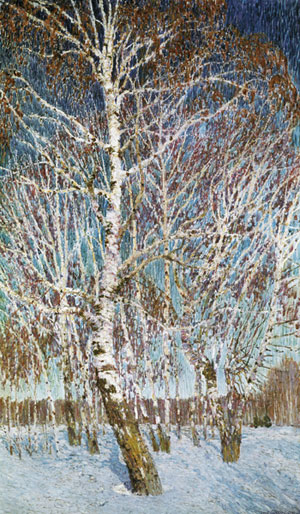 